Gerencia de Riesgos:En los últimos años hemos sido testigos de innumerables catástrofes y siniestros que han producido gran cantidad de pérdidas humanas e incalculables daños ecológicos y materiales. En Mapfre creemos que lo mejor que podemos hacer por usted, es ayudarle a identificar los posibles riesgos  a os cuales puede verse sometida su empresa ,y a proponerle las mejores soluciones para cubrir adecuadamente cada uno de ellos.El riesgo en la empresa: 
El riesgo de negocio es la amenaza de que un evento o una acción pueda afectar adversamente a una organización en su función principal, que no es otra que aumentar al máximo su valor para los grupos de interés y lograr sus objetivos de negocio.Los riesgos a los que se enfrenta la empresa se pueden clasificar básicamente en cuatro grandes grupos: Riesgo social. Riesgo societario. Riesgos de responsabilidades civiles y penales. Riesgos patrimoniales. Es por esto, que el concepto de “Gerencia de Riesgos” debe ser integrado dentro del plan de negocio de la empresa como política para ser adoptado desde ahí por toda la organizaciónPara ello hemos creado el DEPARTAMENTO DE RIESGOS PARA EMPRESAS, el cual le permitirá conocer EL MAPA DE RIESGOS de su organización.LLAMENOS Y LE FACILITAREMOS  UN ESTUDIO PERSONALIZADO E INNOVADOR  DE SU EMPRESA A TRAVES DE NUESTRO DEPARTAMENTO DE GERENCIA DE RIESGOS DE MAPFRE ,SIN COSTE PARA SU EMPRESA.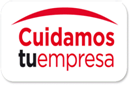 Calle Río Odiel, 1 - 28935
Móstoles (Madrid)
Tfno: 91 496 88 18 / 91 645 65 60
Email: info@mapfremostoles.com